NATIONAL ASSEMBLY 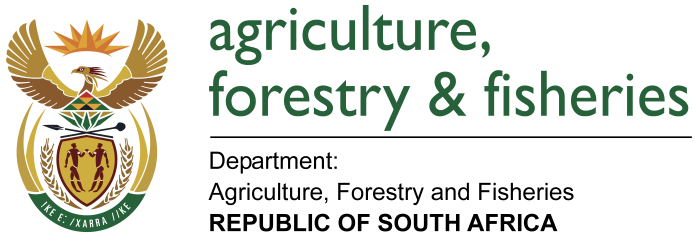 WRITTEN REPLYQUESTION 2445 / NW 2697EMINISTER OF AGRICULTURE, FORESTRY AND FISHERIES:Mr N Paulsen (EFF) to ask the Minister of Agriculture, Forestry and Fisheries:QUESTION:What is the (a) name of each investing company that has invested on land owned by (i) his department and (ii) each entity reporting to him and (b)(i) nature, (ii) value and (iii) length of each investment? NW2697E.REPLY:The Department of Agriculture Forestry and Fisheries does not own land but administers it on behalf of the Department of Public Works. The land is leased to prospective producers as per prescripts defined and agreed to. With regards to ownership of land by entities reporting to the Minister, only the Agricultural Research Council owns land but there are no external investors on the current land under its administration. 